НАРЕДБАза провеждане на 2-ри турнир по лека атлетика „Коста Василев”За деца, юноши, девойки, мъже и жени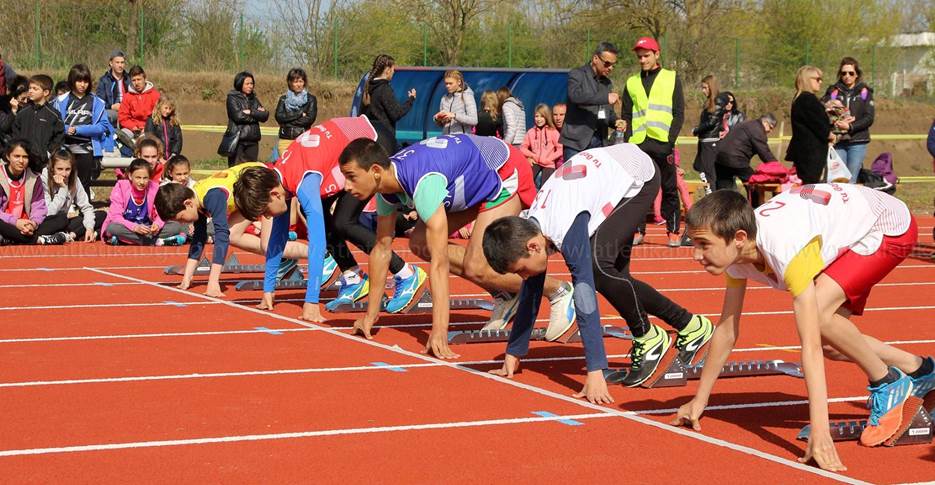 Шабла, 21 април 2018 г. (събота), Стадион „Шабла”1.ЦЕЛ И ЗАДАЧИ- Да се популяризира леката атлетика в гр. Шабла2.РЪКОВОДСТВО И ОРГАНИЗАЦИЯ-  Състезанието се организира от СКЛА  „Нефтяник 2014“ със съдействието на  БФЛА и община Шабла-  Време и място – 21.04.2018-а година (събота) на стадион „Шабла“,  гр. Шабла от 9:303.РЕГЛАМЕНТ ЗА УЧАСТИЕ:1. Право на участие имат всички картотекирани в БФЛА състезатели, като всеки участник може да се състезава само в една възрастова група по наредбата на БФЛА.2. Участие само с предварителна заявка по формата на БФЛА наe-mail: silvijordanova@abv.bg до 14 април 2018 г.4. Изисква се предсъстезателен медицински преглед.5. В шосейния пробег „Шабла“ (13.8 км) – записването става чрез регистрация на WWW.RUNBULGAR.COM4. ДИСЦИПЛИНИ:Мъже: гюле и копиеДевойки под 20 години (родени 1999 и 2000 година): 400 мДевойки под 18 години (родени 2000 и 2001 година): гюле (3 кг)Юноши под 18 години (родени 2001 и 2002 година): 100 м и гюле (5 кг)Момичета под 16 години (родени 2003 и 2004 година): 100 м, 200 м, скок дължина и гюлеМомчета под 16 години (родени 2003 и 2004 година): 100 м, 200 м и гюлеМомичета до 14 години (родени 2005, 2006 и 2007 година): 60 м и гюле (3 кг)Момчета до 14 години (родени 2005, 2006 и 2007 година): 60 м и гюле (4 кг)Момичета родени 2008 и 2009: 60 м, скок дължина (3 опита) и гюле (2 кг)Момчета родени  2008 и 2009: 60 м и скок дължина (3 опита)Момичета родени  2010 и 2011: 60 м и скок дължина (3 опита)Момчета родени  2010 и 2011: 60 м и скок дължина (3 опита)5. ПРОГРАМА:6. НАГРАДЕН ФОНД:МЪЖЕ  И ДЕВОЙКИ ПОД 20 ГОДИНИ1-во място: 100 лв2-ро място: 50 лв3-то място: 40 лвЮНОШИ И ДЕВОЙКИ ПОД 18 ГОДИНИ1-во място: 60 лв2-ро място: 40 лв3-то място: 20 лв7. НАСТАНЯВАНЕХостел Шабла 0897 975454  - 15лв със закускаДобревата къща - 20лв на легло  0888229483    Къща за гости Албена  - 15лв на легло 0889112273 Къща за гости Юлско утро - 15лв на легло 0887050087Трасе на шосеен пробег „Шабла“ – 13.8 км – Старт – финал: Градски стадион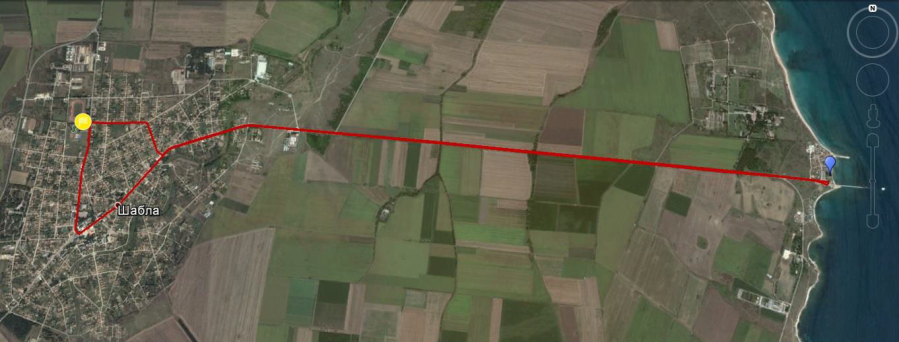  ЧасДисциплинаГрупаГрупакръг9:30   Старт – Шосеен пробег Шабла 14 км 14 км 14 км9:30Гюле (2 кг)Момичета (родени2008  и 2009)Финал9:3060 мМомичета (родени 2010 и 2011)Финал9:4560 мМомчета (родени 2008 и 2009)Финал9:50Скок дължинаСектор АМомичета (родени2010 и 2011)Финал10:00Гюле (4 кг)Момчета (родени 2005, 2006, 2007)Финал10:0060 мМомчета (родени2010 и 2011)Финал10:15Скок дължинаСектор БМомичета (родени2008 и 2009)Финал10:30                      Скок дължина           Сектор АМомчета (родени2008 и 2009)     Финал10:3060 мМомичета (родени2005, 2006, 2007)Финал10:4560 мМомчета (родени2005, 2006, 2007)     Финал10:55Гюле (3 кг)Момичета (родени2005, 2006, 2007)Финал11:1560 мМомичета (родени2008 и 2009)Финал11:15Скок дължинаСектор БМомчета (родени2010 и 2011)Финал11:30Гюле (3 кг)Момичета под 16 години (родени 2003 и 2004)Финал12:15Награждаване – шосеен пробегШабла12:30Награждаване – деца родени 2011, 2010, 2009, 2008, 2007, 2006 и 200512:45Откриване на турнир „Коста Василев“12:50Гюле (4 кг)Момчета под 16 години (родени 2003 и 2004)Финал12:50100 мМомичета до 16 години (родени 2003 и 2004)Финал13:00Скок дължинаСектор АМомичета под 16 години (родени 2003 и 2004 година)Финал13:15100 мЮноши под 18 години (родени 2001 и 2002)Финал13:40100 мМомчета до 16 години (родени 2003 и 2004)Финал13:40Гюле (5 кг)Юноши под 18 години (родени 2001 и 2002)Финал14:15200 мМомичета под 16 години (родени 2003 и 2004 година):Финал14:30200 мМомчета под 16 години (родени 2003 и 2004 година):Финал14:40ГюлеМъжеФинал15:00400 мДевойки под 20 години (родени 1999 и 2000 година)Финал15:30КопиеМъжеФинал15:30Гюле (3 кг)Девойки под 18 години (родени 2001 и 2002)Финал16:00-16:30Награждаване